      При овладении послоговым произношением слов ведется коррекция звукопроизношения по принципу: постановка, автоматизация и дифференциация звуков.Благодаря  артикуляционным упражнениям: - улучшается кровоснабжение, нервная проводимость и подвижность артикуляционных органов; - укрепляется мышечная  система щёк, губ и языка; - формируется  или совершенствуется навык, позволяющий удерживать нужное артикуляционное положение; - снижается  напряжённость артикуляционных органов;         Проводить артикуляционную гимнастику необходимо ежедневно, желательно 2 раза в день по 5-10 минут; удерживать артикуляционную позицию (упражнение) 5-10 секунд; следить за качеством выполнения упражнений перед зеркалом с соблюдением правильной осанки; желательно под счет.Развиваем речевое дыхание с помощью дыхательной гимнастики, которая способствует:- воспитанию правильного речевого дыхания (короткий глубокий вдох носом и длительный выдох ртом);- профилактике болезней дыхательных путей            При развитой артикуляционной мускулатуре и правильном речевом дыхании  становится возможна постановка звуков.Этапы автоматизации звуков: 1. Автоматизация изолированного звука.2. Автоматизация звука в слогах.3. Автоматизация звука в словах.4. Автоматизация звука в словосочетаниях, фразах.5. Автоматизация звука в стихах.6. Автоматизация звука в текстах, рассказах.7. Автоматизация звука в самостоятельной речи.8. Автоматизация звука в скороговорках.     Автоматизация изолированного звука.Сначала звук необходимо закрепить  изолированно, т.е. отдельно от всех других звуков. Как при постановке, так и на начальных этапах автоматизации обязательно используются дополнительные анализаторы зрительный,  тактильный…   Т.е. сидим перед зеркалом, чтобы ребенок видел лицо взрослого и свое лицо, и контролируем правильность артикуляции. Разумеется, автоматизировать звук изолированно нужно в игровой форме: « Как шипит змея? А чья змея шипит дольше – твоя или моя? ШШШШШ».  Автоматизация звука в слогах.          Учитывая, что слог не имеет для ребенка никакого смысла  заранее придумайте, как его увлечь соединением двух звуков в одно целое.         Следует учитывать, что гласные О и У дают соседнему с ними согласному дополнительную лабиализацию (огубление). Поэтому  сначала отрабатывают слоги типа СА, СЭ, СЫ и только потом СО и СУ. Эти моменты логопеды подробно раскрывают во время консультаций.Автоматизация звука в словахВо-первых, в слове звук окружают другие звуки, накладывающие свой артикуляционный и акустический отпечаток. Во-вторых, ребенок лучше воспринимает значимые, осмысленные вещи. Логопедическая работа производится в единстве с развитием языка и мышления: содержание усваиваемого речевого материала должно быть доступным и понятным детям. Кроме удобной для ребенка «осмысленности», слова для отработки звуков выполняют очень важную функцию. Они позволяют автоматизировать звук во всех возможных позициях, создают, по сути, «артикуляционные модели» - ребенок не должен выучить все слова русского языка с данным звуком, он тренируется произносить новый звук в различных сочетаниях, которые затем будет использовать уже в других словах, которые встретятся ему в жизни. Автоматизация звука в словосочетаниях, фразахЭтап автоматизации звука в словосочетаниях, фразах является переходным от достаточно искусственного повторения отдельных слов к более свободной речи.  Ребенок должен следить не только за качеством нового звука, но и за смыслом словосочетания или фразы. Кроме того, для произнесения нескольких слов во фразе требуется более длительный и плавный выдох. При отраженном проговаривании все внимание и весь выдох были направлены только на отрабатываемый звук. Поэтому он звучал длительно и утрированно, его произношение можно было контролировать через зеркало. При переходе к словосочетаниям необходимо произносить звук уже достаточно свободно, чтобы избежать послогового произношения, чтобы органы артикуляции могли достаточно быстро переключаться  с одной позы на другую.        На данном этапе необходимо воспитывать у детей спокойную, плавную, достаточно громкую речь. Очень важно следить и за темпом речи. Автоматизация нового звука в стихах - следующий этап автоматизации. Отработка звука в стихах позволяет подготовить ребенка к использованию нового звука в повседневной жизни. На что следует обратить внимание, выбирая стихотворение ребенку?  Для автоматизации лучше использовать стихи, в которых не встречаются звуки, оппозиционные отрабатываемому по каким-либо признакам (С – Ш, Ть – Ч, Р – Л) или те, которые были заменителями нужного нам звука до исправления (например, ребенок вместо С произносил Ф, постарайтесь выбирать стихи, в которых не встречается звук Ф). Старайтесь подбирать стихи, доступные пониманию ребенка, учитывайте его возраст и кругозор. Пусть они будут забавными, вызывающими положительные эмоции и для младших дошкольников – не длиннее 8 строчек. Не стоит выбирать стихи с очень длинной строчкой (больше 4 слов в строке) и со сложным порядком слов в предложениях.После этого читайте стихотворение по одной строчке, предлагая ребенку повторить после вас.  Читая ребенку текст, выделяйте голосом (длиной произношения, четкостью артикуляции) отрабатываемый звук – тем самым вы облегчите ребенку процесс воспроизведения, ему не нужно самому тратить силы на поиск «трудного» звука в ряду множества слов.Автоматизация звука в рассказах – предпоследний этап в автоматизации.  На этом этапе заканчивается работа со звуком в искусственно созданных условиях. В дальнейшем  звук должен использоваться в самостоятельной, свободной речи.  - Рассказы с картинками, когда взрослый читает рассказ, а ребенок озвучивает картинки. - Рассказы-задачи.  Взрослый читает задачу, ребенок  отвечает сначала одним словом, затем полным предложением- Рассказы с вопросами: предлагаем  ребенку пересказать весь рассказ.- Составление рассказа по заданной теме.Автоматизация звука в самостоятельной речи - заключительный этап. Здесь тоже необходимо соблюдать некоторые правила.  Некоторое время ребенок не может одновременно думать о двух вещах сразу - что сказать и как сказать. Он прибегает домой и начинает взахлеб рассказывать о каком-либо значимом событии. Достаточно трудно попросить ребенка включить самоконтроль за звуками в такой ситуации. И даже если вам это удастся - поверьте, вы испортите малышу всю радость от общения. Поэтому самостоятельной речью считайте только вами созданные: «расскажи, что было в садике?». И если не было ничего особо эмоционально значимого для ребенка, он спокойно начнет отвечать на ваши наводящие вопросы, а вы сможете не спеша исправлять его произношение. МУНИЦИПАЛЬНОЕ ДОШКОЛЬНОЕ ОБРАЗОВАТЕЛЬНОЕ УЧРЕЖДЕНИЕ «ДЕТСКИЙ САД №94»ТАКИЕ РАЗНЫЕ ЗВУКИ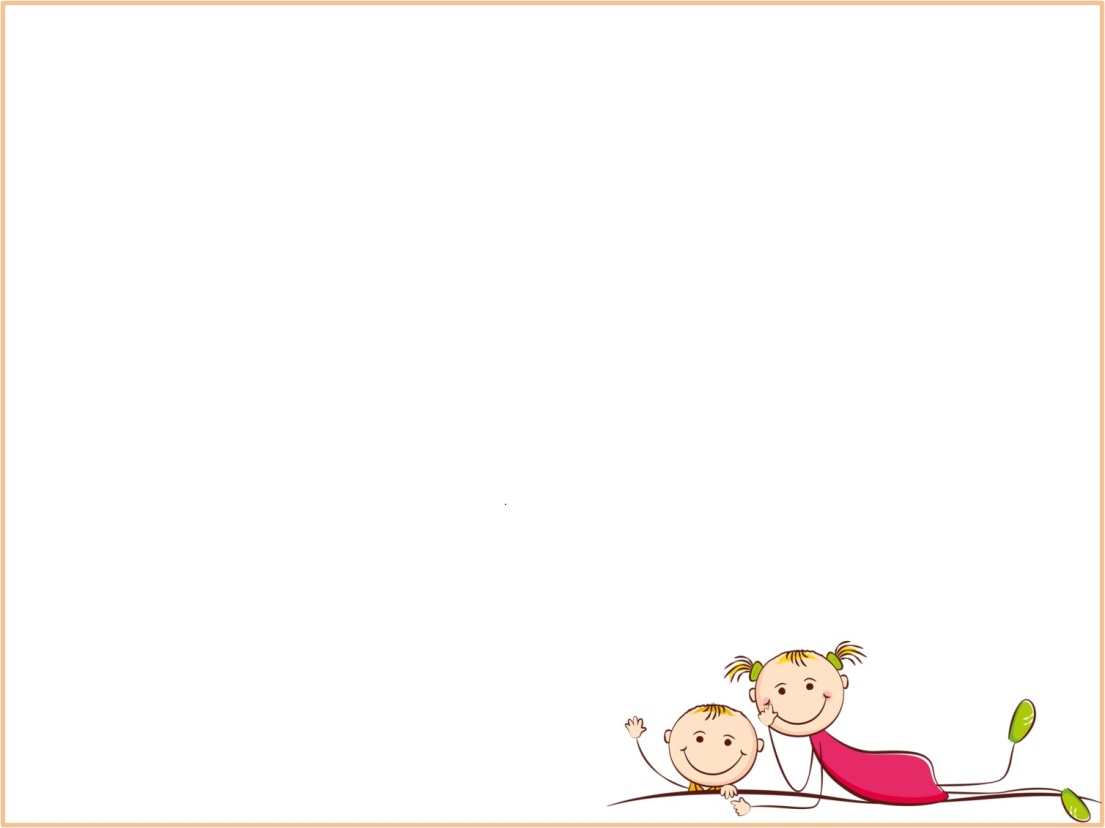                           Подготовили учителя-логопеды:                       Канева Мария Михайловна                       Матюнина Анна Александровнаг.Ухта, 2017